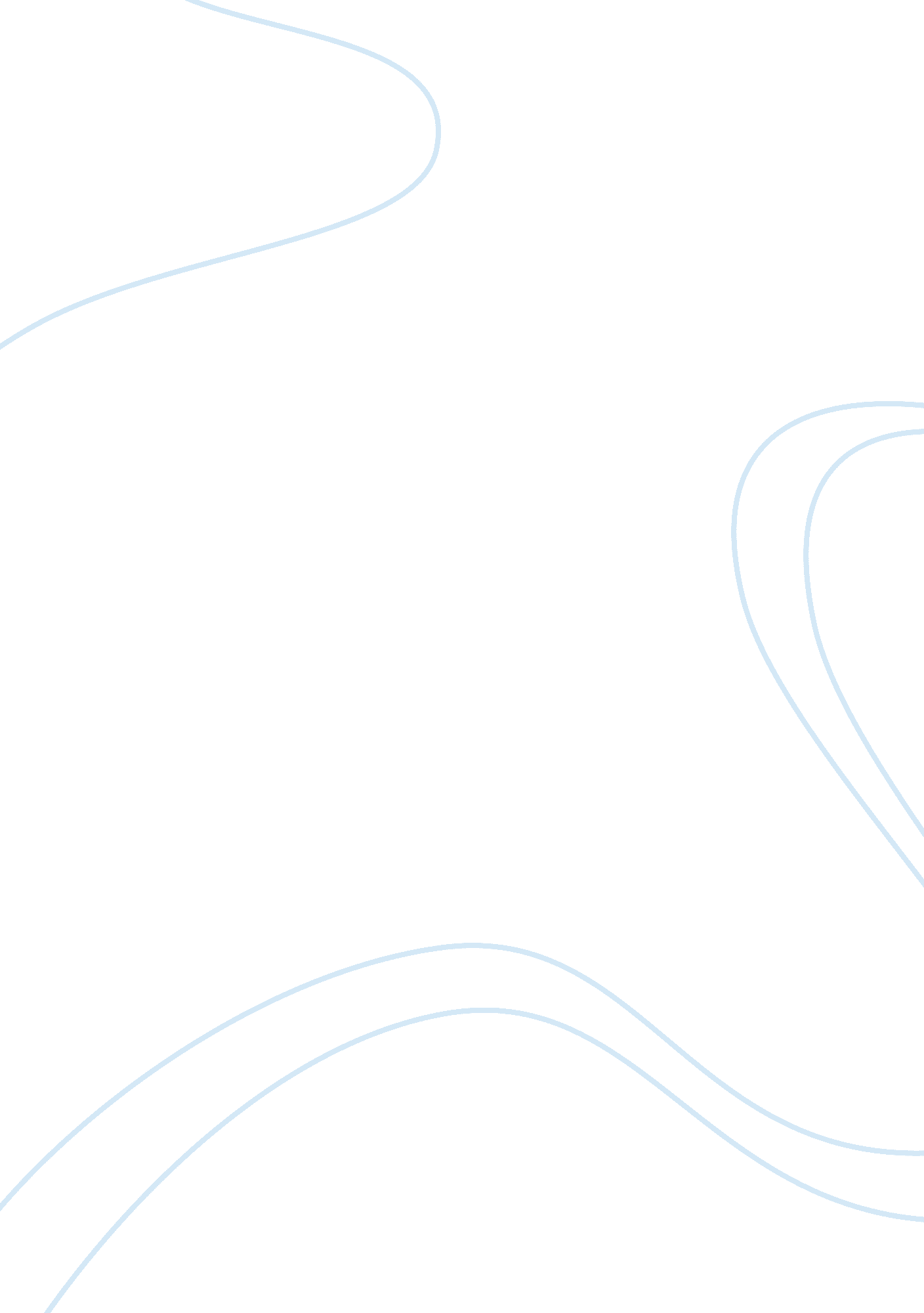 On everything said do you still thinkEntertainment, Movie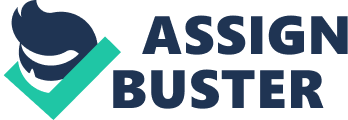 On the planet today we have seen or heard one of the many issue in this world, well you should add this to the regularly growing rundown of issue in this world.  It’s called “ Sex  trafficking and it’s an exceptionally beneficial global wrongdoing in which individuals are exchanged for use prostitution” (SIRS Issues Researcher, 11 Jul, 2016). It’s additionally a type of current slavery in which hoodlums benefit from the control and misuse of others. The motivation behind why human trafficking is a major issue is on the grounds that Human Trafficking grab each fundamental rights from the blameless individuals they abuse, they even weight young ladies to take part in slave exchange, and make individuals fill in as slaves and hirelings without wanting to, make young ladies confer represents the reason for making sexual movies, and conning and delude individuals in a few other distinctive ways. If you were to ask any individual who has seen the hopelessness of these sad people and they can tell  you perfectly why human trafficking isn’t right, they may even say that young ladies and kids are compelled to work in industrial facilities, shops and somewhere else and in these fortified works they are dealt with as slaves and they are physically and rationally tormented frequently, this is only a look at the grave circumstance which is compounding every day. Do despite everything said do you still think  human trafficking is right thing to do  things be  considered, on the off chance that you are as yet anxious to know all the more simply continuing perusing a tad bit more there a genuine case in europe where a young lady by the name of Kat who was 18 years of age at the season of her hijacking who got caught by these traffickers and was compelled to do ghastly thing crosswise over Europe for an illustration she got assaulted a few times and she was later safeguarded by British Police officers and now she is at present securely dwells in the UK with entire new character just to keep her safe. Did you know where you live plays likewise play a major consider human trafficking, admirably this are regularly set in far-away places, similar to urban areas in Cambodia, residential areas in Moldova, or rustic parts of Brazil”. Be that as it may, human trafficking occurs in urban communities and towns everywhere throughout the world, incorporating into the United States subjugated farmworkers have been discovered gathering tomatoes in Florida and picking strawberries in California. Young ladies have been compelled to do work in Toledo, Atlanta, Wichita, Los Angeles, and different urban communities and towns crosswise over America. Ladies have been censlave as household specialists in homes in Maryland and New York, som numerous human trafficking casualties have been discovered working in eateries, lodgings, nail salons, and shops in residential areas and blasting urban areas. Wherever you live, odds are some type of human trafficking has occurred there or it could even be going on appropriate here in your city and the insane thing is that you won’t not know it occurring near you by any means. What I simply depicted to you it may be dispirit thing to envision yet little do realize that there something you may do to help all keep these awful things from ever to you or any other person the need to move and the danger of trafficking can rise all of a sudden. In mid-2006, amid the equipped clash in Lebanon, UNODC ended up plainly mindful that traffickers were focusing on a portion of the 300, 000 household specialists from Sri Lanka, Ethiopia and the Philippines who were deserted when their remote bosses were cleared, having suddenly lost their lives and authority occupant status, the laborers rapidly wound up noticeably defenseless.. So on the off chance that you live in zone were something like this circumstance well simply move with family yet in the event that you can’t move then report the to this National Human Trafficking Resource Center Hotline at (888) 373-7888 don’t stress out  it’s open 24 hours, 7 days seven days in addition to they can talk up to 200 or more dialects so you can discover a person that can interpret and help you . There are other ways to  keep human trafficking from occurring in an area and neighbor watch since individuals cooperating will help build the level of supervision of homes and their quick condition by decreasing the open doors for your character in all probability the most exceedingly awful thing you can lose is fragile information that empowers  somebody to take your identity. Credit and platinum cards, old checks, evaluation structures, charges and even therapeutic information can all be used to enlist your credit and record. This not even a terrible thing say if a criminal got hold of your work routine, they can know or be at wherever you’re at and this can prompt can harbor or receipt of people’s life. This is the thing that makes an impeccable imperative avoidance device by ensuring the general population in a huge number of villagers keeping in mind the end goal to recognize and counteract trafficking with the goal that it can ever occur in their group. The most vital approach to battle human trafficking is know the indication of a casualty that is a trafficking casualty, well for all intents and purposes each country on the planet is affected by trafficking, and traffickers as often as possible use air go to move their setbacks. As a rule, setbacks are flown into another country on the assurance of a genuine business, distinctive conditions traffickers move their losses inside a country, to keep them feeble or to avoid identification. In any case, you can offer help, by observing the signs that some person is being trafficked, you may have the ability to keep them from a presence of current enslavement. We asked four affiliations required in against trafficking exercises to share a segment of the signs that could demonstrate that an explorer is being trafficked through an air terminal. They can’t give purposes of enthusiasm of their departure range, objective, or flight information. Traffickers use different instruments to go without raising uncertainty about their wrongdoing and to keep losses persecuted. A couple of traffickers won’t tell their setbacks where they are found, being taken, or even what work schedule  they will have and this can cause many  issues. Another sign of human trafficking is traffickers will coach their losses to express certain things with no attempt at being subtle to keep up a key separation from uncertainty. A voyager whose story gives off an impression of being clashing or exorbitantly scripted may try, making it difficult to cover the real reason behind their travel and just introducing what a trafficker has taught them to say.  “ Fear and threats are two of the mechanical assemblies that traffickers use to control people “(Cnn at : around August 5, 2015)  . Other people might say that what I telling you is not important and we have major issue at hand that are affecting world, in which In conclusion about all aspects of the world with the exception of Antarctica is tormented by human trafficking. Be that as it may, the poorest districts of the world, especially those in South America, Africa and East Asia appear to create the most casualties of this egregious wrongdoing. All things considered, something should be possible about human trafficking. The methodology requires a lot of instruction and shock, however empathy is maybe the best weapon of all. Obviously, getting included in the battle would have a major effect too. 